PATIENT MED CHART: a way to simplify your medication scheduleInclude prescription and non-prescription medicines.PATIENT NAME_______________________________   DATE __________   PHARMACY_______________________   PHONE #______________MEDICATION NAMEandREASON FOR USEDOSE- - - -CHANGESHOW OFTEN TO BE TAKEN :  Write  in number of tablets/capsules and/or best timesHOW OFTEN TO BE TAKEN :  Write  in number of tablets/capsules and/or best timesHOW OFTEN TO BE TAKEN :  Write  in number of tablets/capsules and/or best timesHOW OFTEN TO BE TAKEN :  Write  in number of tablets/capsules and/or best timesHOW OFTEN TO BE TAKEN :  Write  in number of tablets/capsules and/or best timesHOW OFTEN TO BE TAKEN :  Write  in number of tablets/capsules and/or best timesHOW OFTEN TO BE TAKEN :  Write  in number of tablets/capsules and/or best timesSPECIAL INSTRUCTIONS or DOSING For example:-Avoid the Sun-No alcohol-Alternate days-Once a week (day)-Once a month-dateMEDICATION NAMEandREASON FOR USEDOSE- - - -CHANGES__?__Minutes BeforeMeal(s)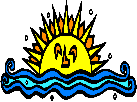 Breakfast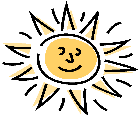 LunchMid-After- noon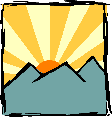 Dinner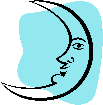 BedtimeAsNeededSPECIAL INSTRUCTIONS or DOSING For example:-Avoid the Sun-No alcohol-Alternate days-Once a week (day)-Once a month-datefor:  for:  for:  for:   for:  for:  for:  for:for: